Для того чтобы разобраться в работе индикатора необходимо ответить на два вопроса что он отображает и как он это делает. По первому. Открываем сайт поставщика данных http://www.dailyfx.com/calendar/ используем фильтр по времени и валютным инструментам, а также по важности выходящих данных. Получаем следующую картину:Данные приведены за 1 июня 2012г по EUR, GBP, USD.Далее открываем терминал и устанавливаем на график (GBP/ USD) индикатор. Настройки – история за 1 месяц, отображать все новости (по важности), выбираем смещение по времени (должно совпадать со значением на сайте, GMT +3, например). 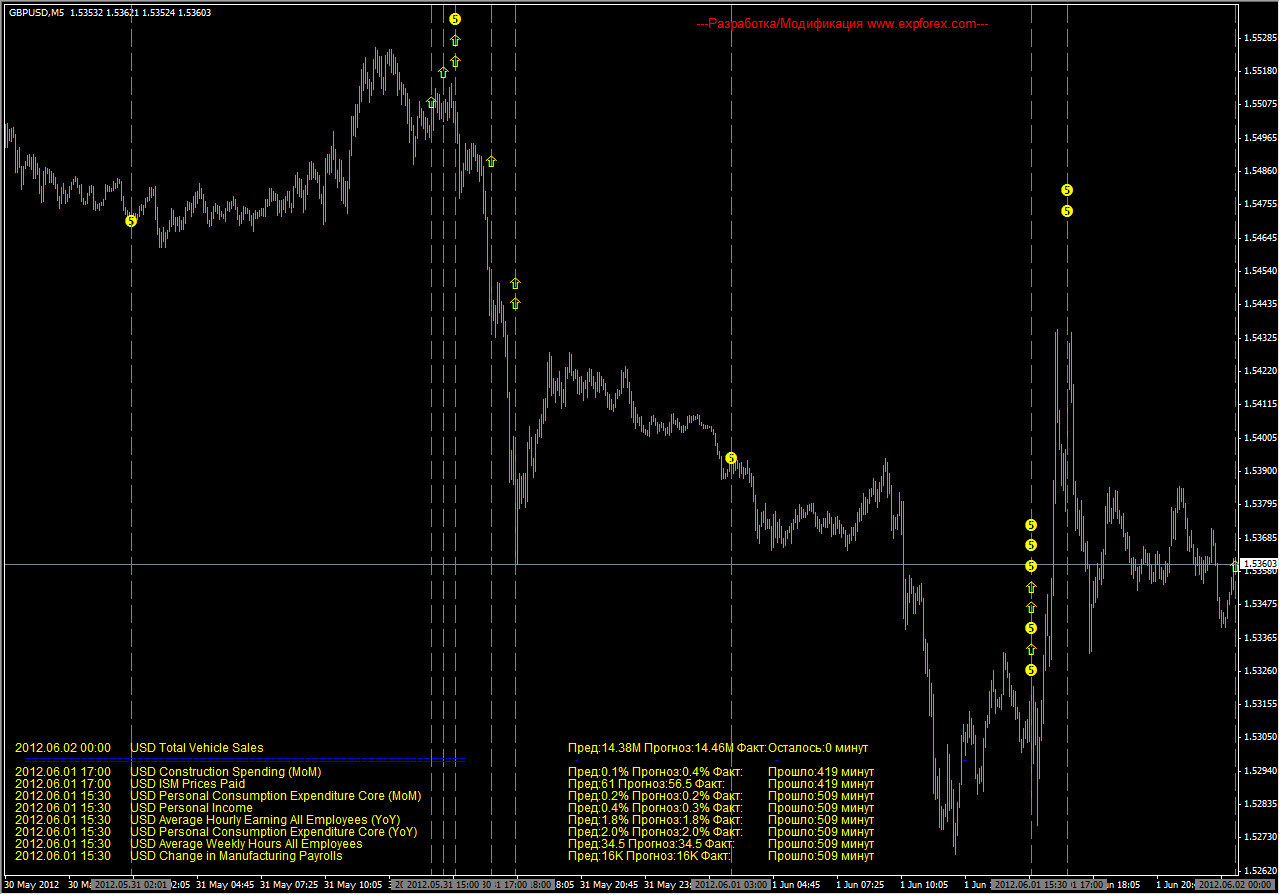 Скриншот 01. Далее на графике выбираем интервал за 1 июня 2012г.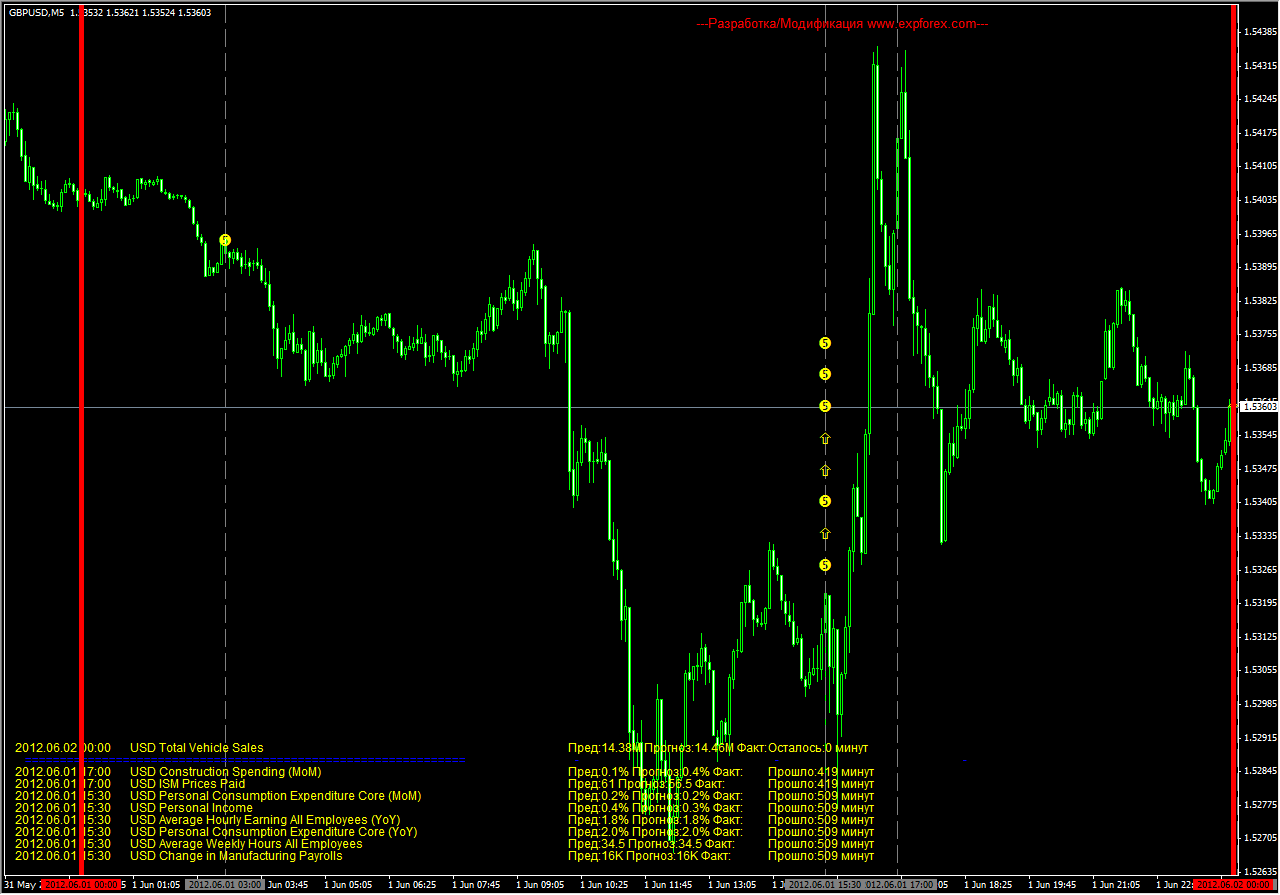  Скриншот  02. Как видим, отображаются следующие данные:2012.06.01 3.002012.06.01 15.302012.06.01 17.00Сверяем их с календарем.В 3.00 в календаре ничего нет, зато в  Есть вот такая строка (в терминале она не отображена, почему?). В 15.30 и 17.00 как видим, новости были.По EUR/ USD:Как видим отображена новость в 3.00, которая отсутствует в календаре. Что это за новость? USD ICSC Chain Store Sales (YoY). Название определяет принадлежность к  USD, т. е. она находится на своем месте, но вот почему она отсутствует в календаре – остается загадкой. А вот новость, которая есть в календаре, и отсутствует на графике.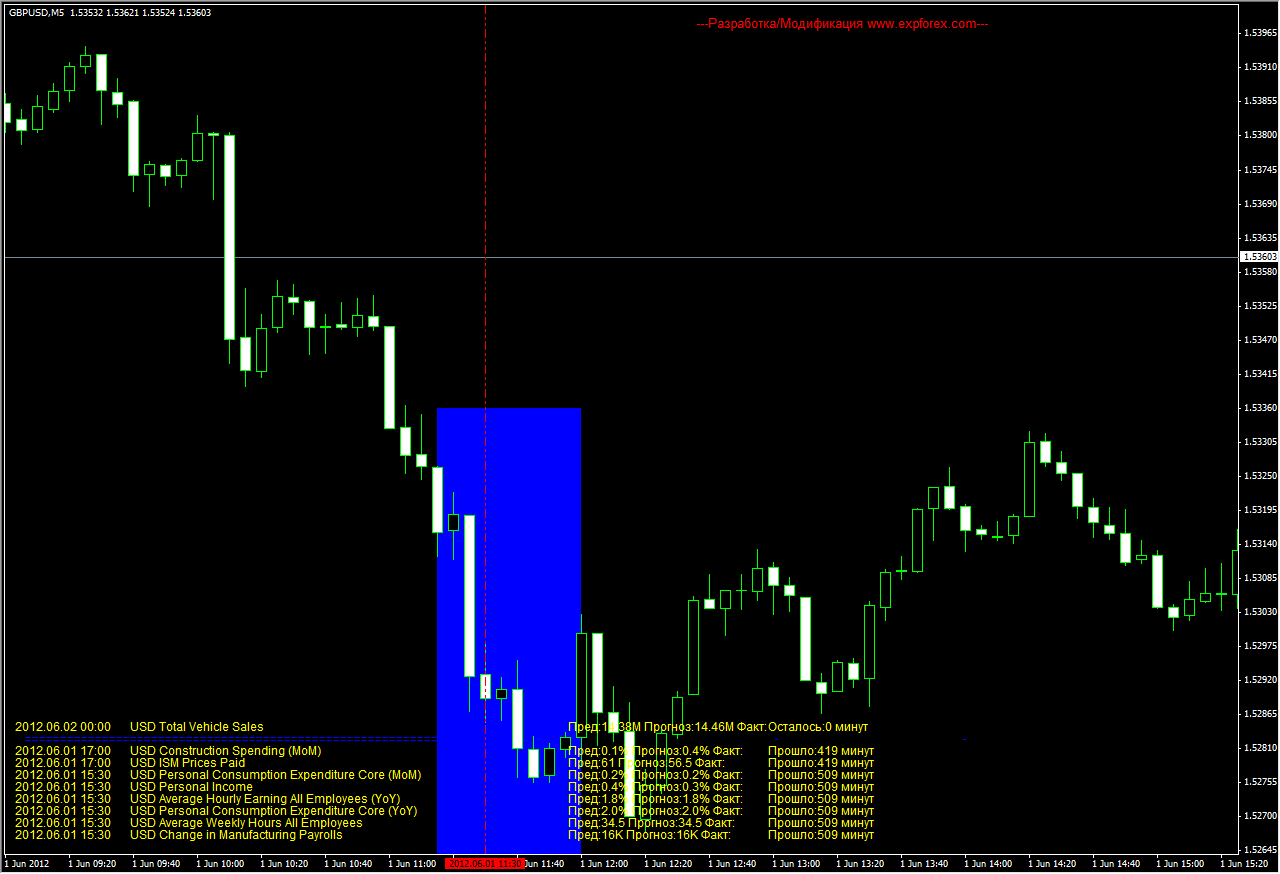 Скриншот  03.Как видим 50 – 300 pips могли бы взять. Вот EUR/ USD в этот момент: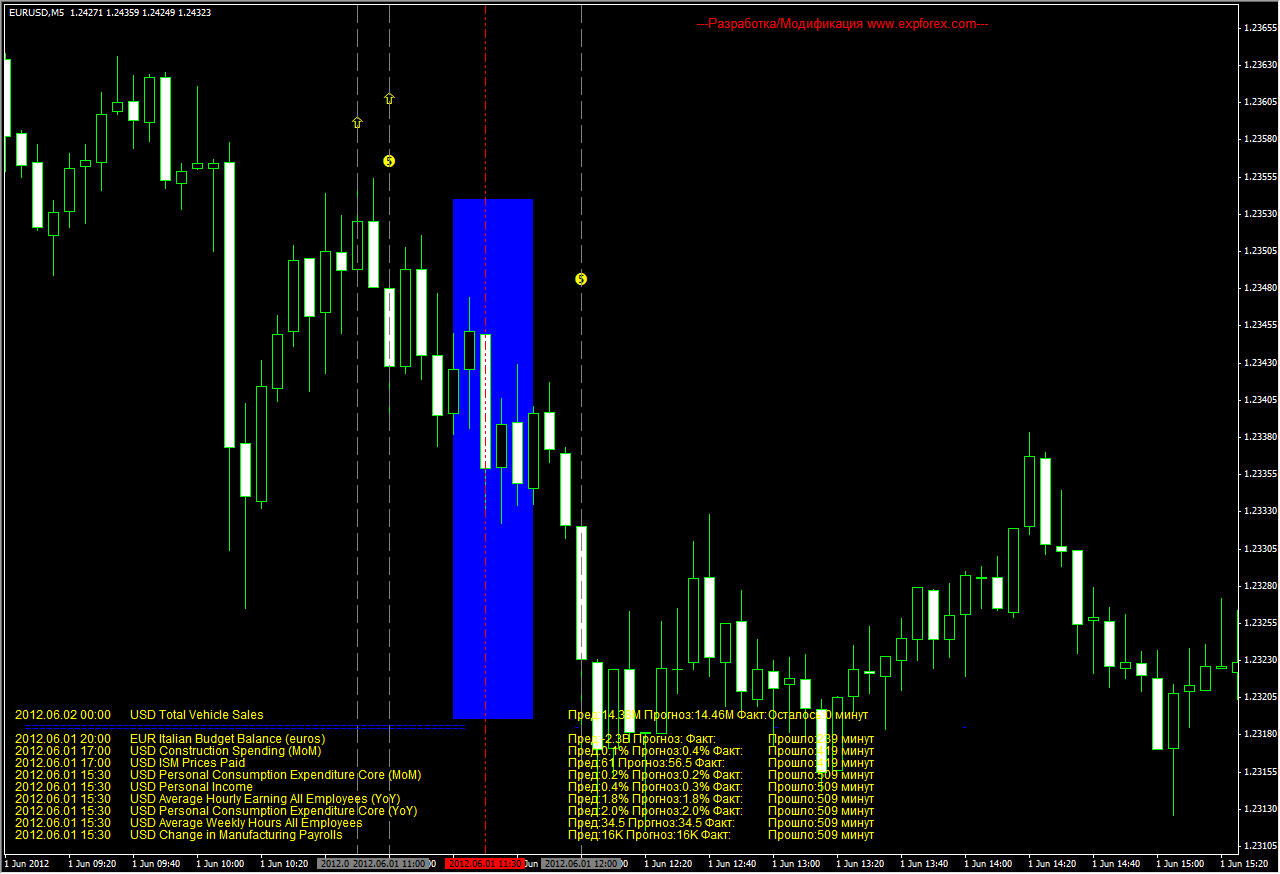 Скриншот  04.Важность в календаре определяется как High, Medium и Low, а на графике мы видим, что все новости Medium. Хотя в настройках все разрешены.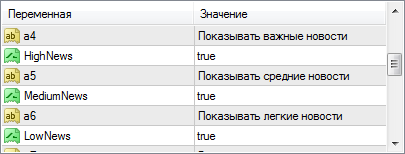 Скриншот  05.По второму как он это делает? Можем видеть, что на графике присутствуют круглые маркеры и стрелки, по идее должны быть одни круглые маркеры.На графике индикатор помимо прерывистых серых линий рисует сплошные красные.Данные по новостям расположенные в нижней части, на мой взгляд, создают неудобства при работе с графиком. Их лучше вынести в отдельное окно под графиком, тем самым заполучив дополнительное пространство для отображения важной информации, например степень важности, расхождение в процентах между прогнозом и фактическим и т. д.При изменении параметров показывать все новости на показывать только важные, вот такая картина: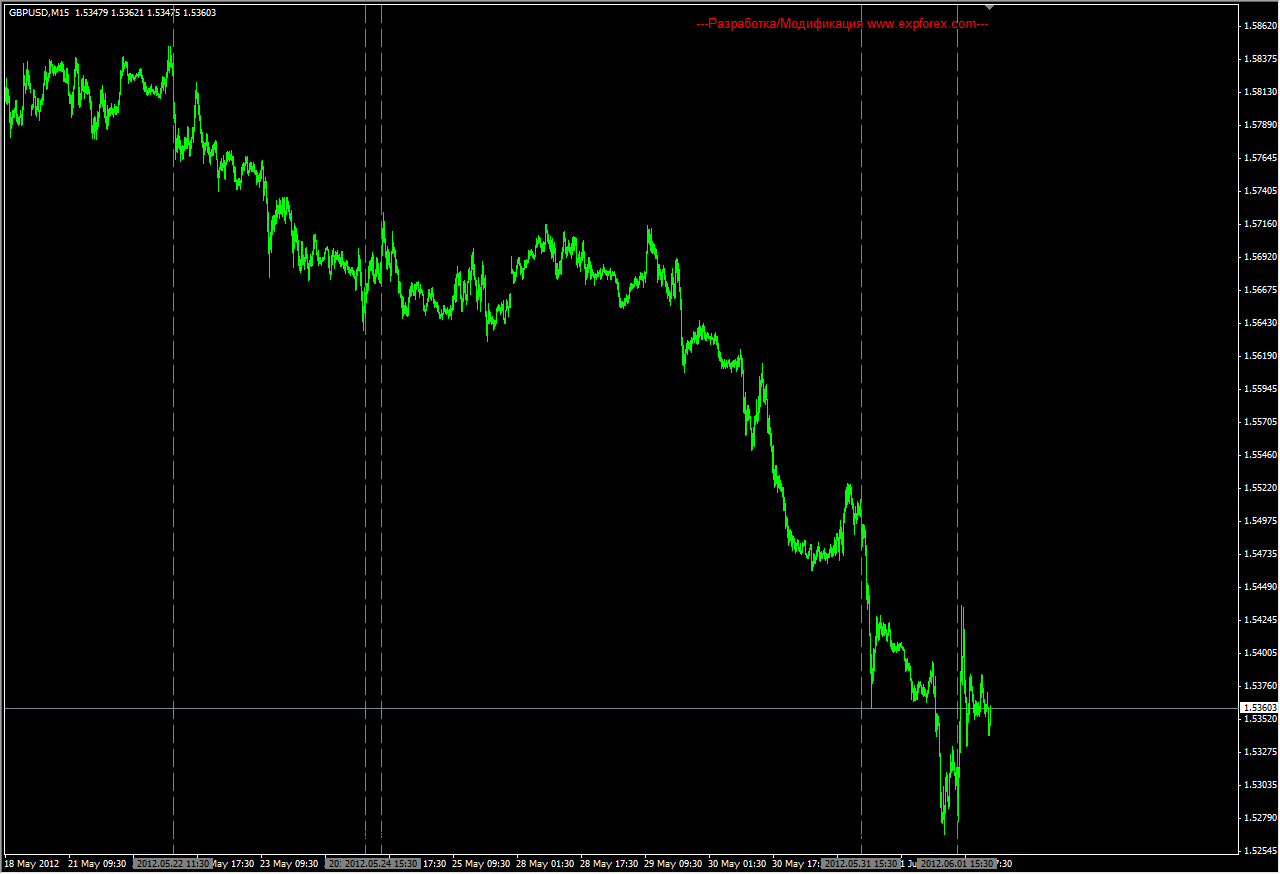 Скриншот  06.Несмотря на выявленные недостатки, индикатор дает весьма ценные паттерны для входа в рынок либо ограничения по торговле при выходе новостей. По данному индикатору было проведено 5 сделок, вот результат: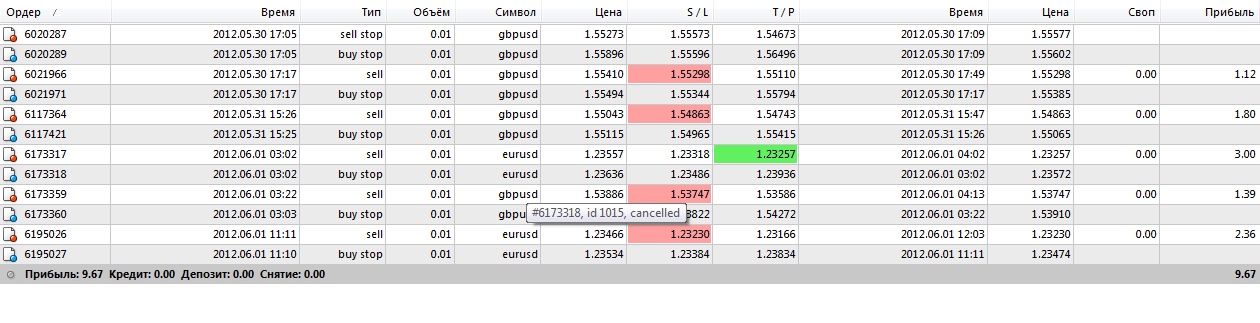 Скриншот  07.Fri 
Jun 1 10:45 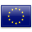 EUR Italian Purchasing Manager Index Manufacturing (MAY)Low44.843.443.810:50 EUR French Purchasing Manager Index Manufacturing (MAY F)Low44.744.444.410:55 EUR German Purchasing Manager Index Manufacturing (MAY F)Medium45.245.045.011:00 EUR Euro-Zone Purchasing Manager Index Manufacturing (MAY F)Medium45.1454511:00 EUR Italian Unemployment Rate (APR P)Low10.2%9.9%10.1%11:00 EUR Italian Unemployment Rate s.a. (1Q)Low9.8%9.6%9.1%11:30 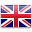 GBP Purchasing Manager Index Manufacturing (MAY)Medium45.949.750.212:00 EUR Euro-Zone Unemployment Rate (APR)Medium11.0%11.0%11.0%15:30 
LIVE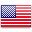 USD Change in Non-farm Payrolls (MAY)High69K150K77K15:30 USD Personal Consumption Expenditure Core (YoY) (APR)High1.9%1.9%2.0%15:30 USD Unemployment Rate (MAY)High8.2%8.1%8.1%15:30 USD Average Hourly Earning All Employees (MoM) (MAY)Medium0.1%0.2%0.1%15:30 USD Average Hourly Earning All Employees (YoY) (MAY)Medium1.7%1.8%1.8%15:30 USD Change in Manufacturing Payrolls (MAY)Medium12K15K9K15:30 USD Change in Private Payrolls (MAY)Medium82K164K87K15:30 USD Personal Consumption Expenditure Core (MoM) (APR)Medium0.1%0.2%0.2%15:30 USD Personal Income (APR)Medium0.2%0.3%0.4%15:30 USD Personal Spending (APR)Medium0.3%0.3%0.2%15:30 USD Underemployment Rate (U6) (MAY)Medium14.8%14.5%15:30 USD Average Weekly Hours All Employees (MAY)Low34.434.534.515:30 USD Change in Household Employment (MAY)Low422-16915:30 USD Personal Consumption Expenditure Deflator (MoM) (APR)Low0.0%0.1%0.2%15:30 USD Personal Consumption Expenditure Deflator (YoY) (APR)Low1.8%1.9%2.1%15:58 USD Markit US PMI Final (MAY)Low54.053.917:00 USD ISM Manufacturing (MAY)High53.553.854.817:00 USD Construction Spending (MoM) (APR)Medium0.3%0.4%0.3%17:00 USD ISM Prices Paid (MAY)Medium47.5576120:00 EUR Italian Budget Balance (euros) (MAY)Low-4.3B-2.3B20:00 EUR Italian Budget Balance (euros) (YTD) (MAY)Low-35.1B-30.5B11:30 GBP Purchasing Manager Index Manufacturing (MAY)Medium45.949.750.2Данные отображаются в терминале индикаторомДанные в календаре3.00Отсутствует10.50+11.00+12.00+15.30+17.00+20.00+